Seminář z informatikyPředpokládaný vyučující: prof. BeránekSeminář z informatiky je určen zájemcům o informatické obory nebo pro studenty, kteří si chtějí hned po ukončení střední školy vydělávat na pozici programátora, tvůrce digitálního obsahu nebo chtějí ve formě open-source vyvíjet užitečné aplikace pro lidstvo.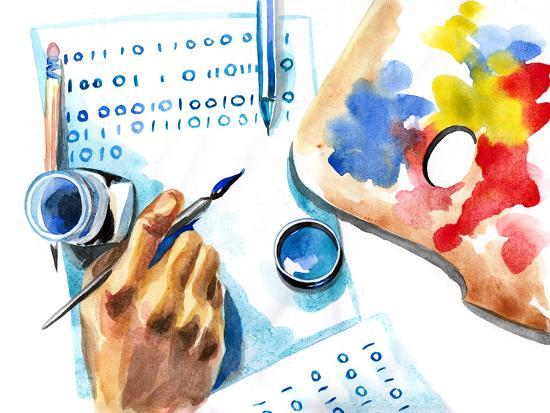 Obsah semináře:Hardwarové a softwarové vybavení počítačepojďme si rozložit a složit počítač, zkusme virtualizovat a emulovat staré systémyProgramováníjak donutit počítač dělat to, co chci? algoritmy a datové struktury, řešící problémyWebové a mobilní aplikacejak napsat vlastní mobilní aplikaci pro Android/iOS nebo e-shop?Softwarové inženýrství a procesní managementjak komunikovat s klientem, jak si rozdělit práci v týmu, jak testovat software?Optimalizacejak využít Excel k optimálnímu rozplánování výroby nebo nastartování podnikání?Programování počítačových herjak si pomocí 2D a 3D herního enginu naprogramovat vlastní hru o libovolném žánru?Strojové učení, big data a umělá inteligencejak dostupnost internetu mění města? umělá inteligence dnes rozhoduje za násDigitální marketingjak ovlivnil svět sociálních médií náš život? vytvořme Instagramovou kampaňDigitální fotografiepojďme se zvednout z lavic a udělejme si vlastní výstavu fotek na gymnáziuDigitální video a zvuknatočíme si vlastní dokument/film a vytvoříme si vlastní zvukové efektyPodmínky splnění: 6 projektů (2 týmové - natočení dokumentu/filmu, vytvoření digitální kampaně na sociálních sítích, 4 samostatné - plán podnikání, webová nebo mobilní aplikace, vystavení fotografie, návrh projektu pro chytré město)